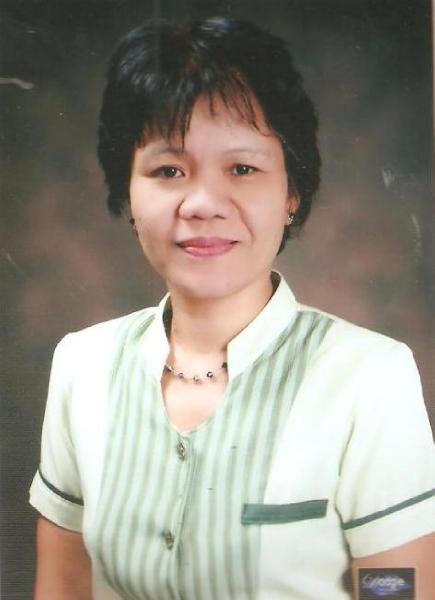 Personal detailsPersonal detailsPersonal details▪   Date of Birth: 22 July 1962▪   Place of Birth: Bataan, Philippines    ▪   Nationality: Filipino Gender: Female   Height: 154 cm.Weight: 50 kgs.Status: WidowPassport no: XX0437473     Professional experience  Professional experience  Professional experience  DATE : June 1993- presentName of Employer: Saint John Academy	Position: English Teacher/School Paper AdviserEnglish TeacherDuties: ●Teaches English as a second language.●Provides opportunities that explore the individual student’s personal experience related to learning and development of new language.●Promotes written and oral communication skills of the students.●Provides communicative/interactive learning processes such as games, role playing, think-pair-share, group discussion, etc. to develop students’ learning and academic achievements, as well as social skills, self- esteem, critical and creative thinking, and positive attitude towards the subject and school.●Plans and organizes activities that lead students to develop their macro skills: speaking, writing, reading and listening.●Assess the skills, abilities, interests and needs of students.●Facilitates students’ learning.●Monitors students’ performance.●Manages classroom activities/discipline.●Attends seminars/ workshops to cope with the global trends.●Researches websites to continue update/upgrade professional teaching career.School Paper AdviserDuties:●Editing documentation information for clarity, completeness, style, and accuracy; ●To check final content for factual accuracy, clarity and continuity of the text ●Ability to re-write comprehensive research reports and commentaries, especially   to correct/rewrite text in order to clarify the meaning and add an edge to the writing●Renders support to train students on language skills (spoken/written)●Responsible for language / copy / style editing of reports prepared by students●Making content selection for school paper●Writing news for the school paperDATE: April 27- May 2,  2009Christian Word and Prayer Fellowship, AGVacation Bible School Teacher/CoordinatorDATE: January 2008- presentChristian Word and Prayer Fellowship, AGPosition: Sunday School TeacherDATE : June 1988- March 1992Name of Employer: Virgen Delos Remedios CollegePosition: Grade School TeacherDuties: Facilitated students’ learning.Managed classroom activities.Monitored students’ performance.DATE: June 1986- March 1987Name of Employer: Holy Infant Jesus Study CenterPosition: Grade School TeacherDuties:       •    Managed classroom activities.      •    Facilitated students’ learning.      •    Monitored students’ performance.      •    Assisted the nursery/ kindergarten teachers.Education, Trainings & AchievementsEducation, Trainings & AchievementsEducation, Trainings & AchievementsSCHOOL-COLLEGE-UNIVERISTY – TRADE TEST – SEMINARS EducationColumban College, Olongapo City, PhilippinesDates: June 2000- Course: Masters of Arts in English - Linguistics (24 units)Columban College, Olongapo CityDates: June- October 1988Course: Bachelor of Science in Elementary Education (6 units)Northern Bataan Institute, Bataan, PhilippinesDates  : June 1981- March 1985Course Taken: Bachelor of Science in EducationMajor: EnglishEligibility:Professional Board Examination for Teachers (72.9%)Philippine Aptitude Test for Teachers (90%)AchievementsNov. 10-11, 2010Teacher- CoachFirst Place WinnerNewswriting English Secondary LevelDivision Schools Press ConferenceOrani National High SchoolOrani, BataanNov. 10-11, 2010Teacher- CoachSecond Place WinnerNewswriting Filipino Secondary LevelDivision Schools Press ConferenceOrani National High SchoolOrani, BataanOctober 9, 2010Declamation Contest JudgeMother Margherita de Brincat Catholic SchoolTucop Dinalupihan, BataanSept 1-2, 2010Teacher-Coach3rd Place WinnerExtemporaneous Speech Contest Secondary LevelDiocesan Schools of Bataan Speech FestivalHoly Parochial SchoolOrani, BataanFebruary 22-26, 2010Teacher- CoachNews Writing English Secondary LevelNational Schools Press ConferenceTagum City, Davao Del NorteDecember 7-11, 2009Teacher-Coach of the following:A. First Runner-UpNews Writing English Secondary LevelRegional Schools Press ConferenceGapan City, Nueva EcijaB. 10th PlaceCopy Reading and Headline Writing English Secondary LevelRegional Schools Press ConferenceGapan City, Nueva EcijaOctober 27-28, 2009Teacher- Coach of the following:A. 1st Place WinnerNews Writing English Secondary LevelDivision Schools Press ConferenceTomas Pinpin Memorial Elementary SchoolAbucay, BataanB. 1st Place WinnerCopy Reading and Headline Writing English Secondary LevelDivision Schools Press ConferenceTomas Pinpin Memorial Elementary SchoolAbucay, BataanC. 3rd Place Winner Pagsulat ng Lathalain (Feature Writing) Secondary LevelDivision Schools Press ConferenceTomas Pinpin Memorial Elementary SchoolAbucay, BataanD. 3rd Place WinnerOutstanding School PaperDivision Schools Press ConferenceTomas Pinpin Memorial Elementary SchoolAbucay, BataanE. 4th Place WinnerPagsulat ng Pangulong Tudling (Editorial Writing) Secondary LevelDivision Schools Press ConferenceTomas Pinpin Memorial Elementary SchoolAbucay, BataanF. 5th Place WinnerBest News Script in BroadcastingDivision Schools Press ConferenceTomas Pinpin Memorial Elementary SchoolAbucay, BataanG. 10th Place WinnerFeature Writing English Secondary LevelDivision Schools Press ConferenceTomas Pinpin Memorial Elementary SchoolAbucay, BataanOctober 17, 2009Declamation Contest JudgeMother Margherita de Brincat Catholic SchoolTucop Dinalupihan, BataanSeptember 11, 2009Spelling Bee Trainor1st Place WinnerEnglish Spelling Contest Secondary LevelDiocesan Schools of Bataan Speech FestivalHoly Parochial SchoolOrani, BataanFebruary 5, 2007Honesty Award RecipientSaint John AcademyDinalupihan, BataanDecember 11, 2003Spelling Bee Trainor1st Place WinnerEnglish Spelling Contest Secondary LevelDiocesan Schools of Bataan Speech FestivalSt. Michael the Archangel AcademyOrion, BataanTrainings, Seminars, Conferences, WorkshopsOctober 19-20, 2010Teaching for UnderstandingDiwa Learning Systems, Inc.St. Peter of VeronaHermosa, BataanMay 11-13, 2009Second  Diocesan Teachers’ CongressDiocesan Schools of BataanBlessed Regina Protmann Catholic SchoolMt. View, Mariveles, BataanMay 4-6, 2009In-Service Training Program for Fourth Year High School Teachers in EnglishDepEd- Fund Assistance for Private EducationBaliuag University, Baliuag BulacanMay 5-7, 2008First Diocesan Teachers’ CongressDiocesan Schools of BataanBlessed Regina Protmann Catholic SchoolMt. View, Mariveles, BataanApril 25-27, 2006In-Service Training Program for First Year High School Teachers in EnglishDepEd- Fund Assistance for Private EducationConcorde Condo, Makati ManilaNovember 17, 2006Innovative Strategies for Teacher Empowerment in English  Center for Educators FormationHermosa, BataanJanuary 21, 2006Content Update and Effective Teaching Strategies in High School EnglishAviba Publishing HouseColumban College, Olongapo CityFebruary 3, 2006Enhancing Learning Through Instructional TechnologiesCenter for Educators FormationHermosa, BataanNovember 4-5, 2005Seminar-Workshop on Every Teacher is a Guidance CounselorCenter for Educators FormationHermosa, BataanSeptember 24, 2005Techniques in Teaching Numeracy and Literacy for Children with Special NeedsFar Eastern UniversityManila, PhilippinesSeptember 10. 2005Seminar Workshop School ConferenceSaint John AcademyDinalupihan , BataanSeptember 3, 2005Seminar Workshop on Classroom ManagementCenter for Educators FormationHermosa, BataanFebruary 28, 2004Innovative Strategies in TeachingFNB Educational Inc.Saint John AcademyDinalupihan, BataanSeptember 13, 2003Teaching for RelevanceREX Bookstore Inc.St. Scholastica’s PampangaApril 24-25, 2003Test AppraisalThe Center for Educational Measurement IncSt. Peter of VeronaApril 4, 2003Pedagogical Trend, Multiple Intelligences and Learning StylesKairos Pastoral Liturgical Theatre MinistrySt. Peter of Verona AcademyHermosa, BataanApril 5, 2003Showcasing Integration in the 2002 Basic Education Curriculum Via New Teaching StrategiesPhoenix Publishing HouseSaint Joseph SchoolOlongapo CityJanuary 25, 2003Models, Approaches, and Processes for Better Teaching in EnglishSIBS Publishing House IncOlongapo CityNovember 14-16, 2001Intensive Training for the Regional Schools Press Conference ParticipantsDepartment of EducationBalanga City, BataanJuly 12-13, 2001Seminar-Workshop in Campus JournalismBataan State CollegeDinalpihan, BataanMay 15-17, 2001Seminar- Workshop in English, Mathematics and ScienceCatholic Educational Association of the PhilippinesImmaculate conception SeminaryGuiguinto, BulacanMay 15-20, 2000INSET Regional Teachers’ TrainingImmaculate Conception SeminaryGuiguinto, Bulacan.January 31, 1998Teacher Empowerment: Knowledge and Skills EnrichmentPhoenix and SIBSHoly Family AcademyAngeles City, PampangaApril 25, 1997CEAP UPGRADING SEMINAR for Secondary School TeachersCatholic Educational Association of the PhilippinesImmaculate Conception Major SeminaryGuiguinto, BulacanMay 15-26, 1995Seminar-Workshop on Empowering the English Language and Literature TeacherFoundation for the Upgrading of Standard Education Inc.Bataan State CollegeDinalupihan, BataanForeign languages SPOKEN AND WRITTENForeign languages SPOKEN AND WRITTENForeign languages SPOKEN AND WRITTENEnglishHOBBIES & INTERESTS/Other skills:HOBBIES & INTERESTS/Other skills:HOBBIES & INTERESTS/Other skills:Microsoft OfficeWebsites researchOn- line ChattingListening to the Slow and Soft Music